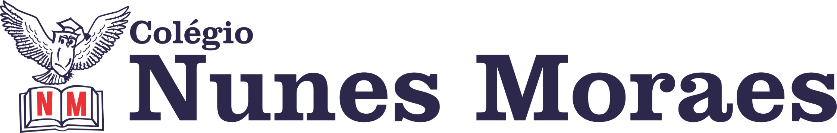 AGENDA DIÁRIA 2º ANO, 15 DE FEVEREIRO1ª AULA: PROVA/REDAÇÃOLeitura no livro de Língua Portuguesa: página 36 “Errar é humano”.2ª AULA: MATEMÁTICAObjeto de Conhecimento: Adição e subtração. Aprendizagens Essenciais: Utilizar estratégias de cálculo mental para resolver adições e subtrações.Capítulo 3: Somar e subtrair números naturais.Explicação e atividade: páginas 64 a 66. Para casa: não haverá.3ª AULA: HISTÓRIAObjeto de Conhecimento: A organização da escola. Aprendizagens Essenciais: Reconhecer espaços de sociabilidade e identificar os motivos que aproximam e separam as pessoas em diferentes grupos ou de parentesco. Capítulo 2: Convivendo e aprendendo na escola.Explicação e atividade: página 42 e 43.Para casa: não haverá.4ª AULA: GEOGRAFIAObjeto de Conhecimento: As regras de trânsito.Aprendizagens Essenciais: Identificar as ruas como lugar de convivência em imagens e fotografia.Capítulo 3: A rua é de todos.Explicação e atividade: páginas 120 a 123. Para casa: páginas 124. Forte abraço!